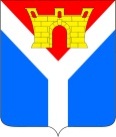 АДМИНИСТРАЦИЯ УСТЬ-ЛАБИНСКОГО ГОРОДСКОГО ПОСЕЛЕНИЯ УСТЬ-ЛАБИНСКОГО РАЙОНАП О С Т А Н О В Л Е Н И Еот 29.03.2023		             	                                                             № 217город Усть-ЛабинскО внесении изменения в постановление администрации Усть-Лабинского городского поселения Усть-Лабинского района от 28 октября 2022 г. № 760 «О разработке муниципального задания и утверждении стоимости единицы вида услуги для выполнения муниципального задания на 2023-2025 годыдля муниципального бюджетного учреждения «Город» Усть-Лабинского городского поселения Усть-Лабинского района»В соответствии с решением Совета Усть-Лабинского городского поселения Усть-Лабинского района от 23 марта 2023 г. № 9 протокол № 49 «Об утверждении тарифа на услугу по вывозу твердых коммунальных отходов для муниципального бюджетного учреждения «Город» Усть-Лабинского городского поселения 
Усть-Лабинского района на территории Усть-Лабинского городского поселения Усть-Лабинского района» п о с т а н о в л я ю:1. Внести в постановление администрации Усть-Лабинского городского поселения Усть-Лабинского района от 28 октября 2022 г.  № 760 «О разработке муниципального задания и утверждении стоимости единицы вида услуги для выполнения муниципального задания на 2023-2025 годы для муниципального бюджетного учреждения «Город» Усть-Лабинского городского поселения 
Усть-Лабинского района» изменение, изложив приложение в новой редакции согласно приложению к настоящему постановлению.2. Отделу по общим и организационным вопросам администрации 
Усть-Лабинского городского поселения Усть-Лабинского района 
(Владимирова М. А.) опубликовать настоящее постановление на официальном сайте администрации Усть-Лабинского городского поселения Усть-Лабинского района в информационно-телекоммуникационной сети «Интернет».3. Настоящее постановление вступает в силу с 1 апреля 2023 г.Глава Усть-Лабинского городского поселенияУсть-Лабинского района 					             С.А. ГайнюченкоПРИЛОЖЕНИЕк постановлению администрацииУсть-Лабинского городского поселенияУсть-Лабинского районаот 29.03.2023  № 217«ПРИЛОЖЕНИЕУТВЕРЖДЕНАпостановлением администрацииУсть-Лабинского городского поселенияУсть-Лабинского районаот 28.10.2022     № 760СТОИМОСТЬединицы вида услуги для выполнения муниципального задания на 2023 - 2025 годы для муниципального бюджетного учреждения «Город» Усть-Лабинского городского поселения Усть-Лабинского района 																	             ».Начальник отдела по вопросам жилищно-коммунального хозяйства и благоустройства администрации Усть-Лабинского городского поселенияУсть-Лабинского района						       	Д. С. Грицай№п/пНаименование услуги (работы)Единица измеренияСтоимость услуги (работы), руб.12341Организация похорон и предоставление связанных с ними услуг. Погребение отдельных категорий граждан без определенного места жительствачел.6 322,942Организация похорон и предоставление связанных с ними услуг. Содержание мест захоронения (подметание)м21,063Организация похорон и предоставление связанных с ними услуг. Содержание мест захоронения (очистка территории от мусора)м20,854Организация похорон и предоставление связанных с ними услуг. Содержание мест захоронения (покос сорной растительности)м25,355Организация похорон и предоставление связанных с ними услуг. Содержание мест захоронения (очистка территории от снега) м21,716Организация похорон и предоставление связанных с ними услуг. Содержание мест захоронения (вырубка поросли)м236,907Услуги по очистке и уборке прочие, не включенные в группировки. Санитарная очистка территорий (контейнерные площадки)т1128,408Услуги по очистке и уборке прочие, не включенные в группировки. Уборка несанкционированных свалок.т996,109Услуги по очистке и уборке прочие, не включенные в группировки. Уборка городских территорий (сбор бросового мусора)м21,4710Услуги по очистке и уборке прочие, не включенные в группировки. Санитарная очистка территории (сбор и вывоз веток с контейнерных площадок)м3820,7911Услуги по сбору прочих неопасных отходов городского хозяйства, непригодных для повторного использования. Сбор коммунальных отходов посредством контейнеров (озеро, кладбище, ярмарка)м3820,7912Услуги по сбору прочих неопасных отходов городского хозяйства, непригодных для повторного использования. Сбор коммунальных отходов посредством урн (автобусные остановки, детские площадки)т1266,75